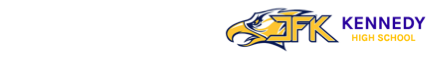 Course Title: Trans Math 2 – Rational Numbers Teacher:  Mr. Josh Holforty  Email:  jholforty@isd271.orgWeb Site: https://classroom.google.com/u/1/c/MjEwMjM2NzkyMlpaExtra Help:  M, T, Th, F 2:40-3:40Program Description:  TransMath is a research-based comprehensive math intervention that provides key foundational skill-building and problem solving experiences by targeting instruction with fewer topics, taught in greater depth.  It is geared towards students in 5th-10th grades who are 2 or more years below grade level on state standardized tests or who have “fragmented” math skills without a good foundation to build upon.  The ultimate goal of TransMath is successful entry into Algebra.  There are 3 levels of TransMath.  Level 1 focuses on Number Sense, Level 2 focuses on Rational Numbers and Level 3 focuses on Algebraic Thinking.  All 3 levels have a problem solving component in almost every lesson.  If you are interested in finding more about TransMath, you can go to the website www.transmath.com.Course Description:  In Level 2, there is a focus on understanding rational numbers.  Dual strands include building number concepts and grade-level problem solving.  Major topics in the number concepts strand include fractions, decimals, percentages, exponents, negative numbers, and estimation.  Major concepts in the Problem Solving Strand include data and statistics, two-dimensional geometry and probability.  Quizzes occur every 5 lessons and unit tests occur every 10-15 lessons.Evaluation:Class work/Essays/Daily Work, Participation - 20%Quizzes/Tests & Projects - 80%Description of Grading and Quality Work in English:Make-Up Work Guidelines:     If you are absent, it is YOUR responsibility to find out what you missed. Please look at your student handbook for more information on excused and unexcused absences.      *YOU are expected to make arrangements to make up missed work.Textbooks and/or Workbooks:Trans Math Textbook (Green, Blue, Gold)Trans Math Workbook (Green, Blue, Gold)Trans Math Assessment Booklet (Green, Blue, Gold) V-Math Live – Online ProgramStudent Supplies:            PencilsBlue or Black PensHighlightersStudent Text Book, Workbook, Assessment BookletDiscipline Plan:  Consequences for Breaking Rules1st Offense: Warning2nd Offense: Teacher/Student Conference3rd Offense: Parent phone call and Office Referral***ANY SEVERE DISRUPTION OF CLASS WILL RESULT IN AN IMMEDIATE REFERRAL!!!!***Tardy Policy:Students need to be in their seats when the bell rings (or when teacher closes door).Any student not in class by the time the bell rings will need to see an administrator or security staff member in order to get a pass to return to class.  Adminstrators and security staff will call home or assign lunch detention to students who are tardy.Students need to come into class and immediately begin working on the warm-up activity.Electronic Devices:	Electronic devices are not permitted during class instructional time.  If a student is caught using an electronic device (cell phone, i-pod/mp3 player, handheld video game, camera, etc), the teacher will ask for the device and turn it over to an administrator.  Students will need their parent to come to school in order to get the device back.If a student refuses to give up an electronic device, they will be dismissed from school for the remainder of that day.A                 90-100%B                  80-89%C               70-79%D               60-69%F   0-69% Class work and homework  Consistently on time      Exceeded stated expectations  High quality work      Mastered appropriate skills           Rarely missed assignments  Worked  independentlyConsistently on time   Occasionally exceeded stated expectations Good quality work    Mastered appropriate skillsRarely missed assignments  Usually worked independently       Usually on time        Met stated expectations Average quality work    Mastered  most appropriate skillsOccasionally missed assignmentsWorks independently with some guidanceRarely on time or completed         Met minimum stated expectations  Poor quality work     Mastered  some appropriate skillsMissed multiple assignments Did not work independently Rarely on time or completed         Did not meet stated expectations  Poor quality work           Did not master appropriate skillsConsistently missed assignmentsDid not work independentlyEssays and ProjectsHigh quality product   Exceeded stated expectations   Consistently on time         Worked independentlyGood quality product    Exceeded stated expectations   Consistently on time         Usually worked independentlyAverage quality product       Met stated expectations   Usually on time        Worked independently with some guidancePoor quality product           Met minimum stated expectations   Rarely on time or completed       Did not work independentlyPoor quality product       Did not meet minimum stated expectations   Not on time or completed       Did not work independentlyTestsConsistently scored highOccasionally scored highRarely scored highScored below averageFailed or scored below average